Nose Creek School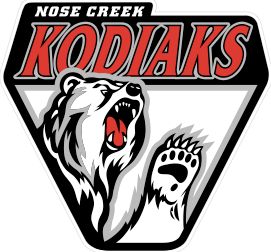 Grade 6 Overview 2017-2018The Grade 6 team consisting of: Lindsay Farrell, Tara Macdonald, James Wood, Simon Kassem and Michelle Baillargeon, are excited to welcome students in Grade Six to Nose Creek School. As a learning team, our emphasis will be to provide opportunities for students to deepen their understanding of the world around them. Learning will be cross-curricular and other subjects areas will be integrated into lesson plans. Students will be challenged to make connections among all subject areas and the world they live in. We will use inquiry-based learning to foster critical and creative thinking, problem solving strategies and practical applications. This overview outlines the main topics and skills of the required course work for our Grade Six students; full curriculum details are posted on the Alberta Education website under the Programs of Study: https://education.alberta.ca/. Throughout the year other topics of interest may be integrated with the required curriculum. We focus on curriculum as well as the skill sets we need in our continuing education as 21st Century Learners. Integration of design-thinking processes, CORE subjects and technology will be used throughout the year. Teacher Blogs are being used to communicate weekly information to families and students. Useful classroom links or resources may also be posted. Please note that the blogs are not being used for daily tasks or to teach lessons; students will be expected to ask clarifying questions in class and keep track of assignments.Kodiak Cave: This is an online tool that links students, parents and teachers to commonly used links at our school. http://www.nckodiaks.ca/Nose Creek School CBE Homepage:http://schools.cbe.ab.ca/b661/Nose Creek is on Twitter! @NCKodiaksTeacher Contact InformationLindsay Farrell – ldfarrell@cbe.ab.caTara Macdonald – tlmacdonald@cbe.ab.caJames Wood – jmwood@cbe.ab.caSimon Kassem – sskassem@cbe.ab.caMichelle Baillargeon – mlbaillargeon@cbe.ab.caFeel free to email us or call the school (403-817-3360) if you have any questions or concerns.  Guidelines and Expectations of Grade 6:Grade 6 is a year of building skills in independence and advocation. All students are expected to participate to the best of their ability in activities, as well as learn to advocate for themselves where they feel they are struggling. Show your work – the steps that lead to the solution of the problem, even if you didn’t get there or completely finish, tell us about your learning. Ask questions to clarify, and know that it is okay to make mistakes; they are a part of learning. Treat each other in a caring, responsible manner, displaying Kodiak SPIRIT. Students are expected to share their work, assignment expectations and progress with parents and bring questions they realize they have to class.Please enter the classroom quietly, and prepared to learn with the materials you need or that are provided (have your stuff from your locker).Teachers will provide additional materials as necessary.If you were absent from the previous class, find out what work you missed prior to the next class. Organization of students’ work is expected. Self-advocacy for strategies in this area is very important. Please label your work and possessions!iPods and other technology can be used in class when permitted by the teachers in each individual classroom and students are expected to adhere to the expectations laid out in the Student Handbook.AssessmentStudent assessment will be based on their understanding of curriculum objectives in the Program of Studies and will be determined through a variety of formative and summative assessments, including but not limited to:  projects, assignments, visual journals, interdisciplinary work, presentations, written work, tests, quizzes, etc.HumanitiesHumanities will challenge students to communicate ideas and build positive social change. Students will have opportunities to build their language skills and use it confidently and competently in a variety of learning situations. Students will also examine how participation in the democratic process is a means for governments and citizens to affect change in their communities. Inquiry-based learning and technological skills will be integrated to foster critical and creative thinking, problem solving strategies, practical applications, and effective presentation of learning.The Language Arts 6 curriculum consists of the following strands:ListeningSpeakingReadingWritingViewingRepresentingThe Social Studies 6 curriculum consists of the following areas:Citizens Participating in Decision MakingHistorical Models of Democracy: Ancient AthensIroquois Confederacy Humanities is assessed in the following areas (learner outcomes): Reads to explore, construct and extend understandingWrites to develop, organize and express information and ideasManages and evaluates information and ideasConstructs meaning and makes connections through speakingConstructs meaning and makes connections through listeningRepresents ideas and creates understanding through a variety of mediaDemonstrates knowledge and understanding of citizenship and identityExplores events and issues from different points of viewDemonstrates skills and processes for inquiry and researchCommunicates ideas in an informed and persuasive mannerScienceScience will challenge students to combine planning, problem-solving, reflection and application of new ideas to a variety of topics and activities. The integration and development of various technologies will help students interpret and demonstrate their understandings in a variety of ways. Students will develop critical thinking and inquiry skills as well as demonstrate the abilities to experiment, explore and take risks in their learning.The Science 6 program consists of the following topics of study:Scientific MethodDesign and BuildingAir and AerodynamicsFlightSky ScienceEvidence and InvestigationTrees and ForestsScience is assessed in the following areas (learner outcomes): Understands and makes connections between conceptsAnalyzes and solves problems through scientific reasoningDevelops skills for inquiry and communicationExplores scientific events and issues in society and the environmentMathematicsStudents will develop their understanding of mathematics this year by constructing relationships between concepts, applying and expanding upon their mathematical knowledge, reflecting upon their experiences in math, articulating their knowledge, and discovering ways to reason mathematically in ways that suit their personal needs. We will explore mathematical reasoning by searching for realistic problems that allow students to construct their understanding using creative and practical applications of mathematics. The Math 6 program consists of the following strands:Problem-SolvingMental MathNumber Concepts and Number OperationsPatterns and RelationsShapes and SpaceStatistics and ProbabilityMath is assessed in the following areas (learner outcomes): Understands mathematical concepts and relationshipsUses mathematical reasoning to analyze and solve problemsExplores and develops strategies for mental mathematics and estimationDevelops and applies appropriate and efficient strategies for computationModels, represents and communicates mathematical ideasPost-Intensive French							This program follows the Intensive French method taught in grade five. It is a literacy-based program that reinforces authentic language learning with a focus on oral language. The program includes projects and interactive group activities. This is a full year course for Grade Six students. The following themes will be taught throughout the year:“L’unité de révision”:Welcome back! For the month of September we will be doing a revision of everything learned in grade 5; from family to food, sports to animals. We will finish our revision by writing a personal piece in the form of a publication. “La musique”:This is a unit about personal musical preferences and genres. It focuses on comparing, ordering and relaying information. “Les animaux sauvages” In this unit, we will explore wild animals and the vocabulary associated with their physical characteristics, habitats and behaviour.  “Un voyage au Canada”Our unit on Canada will explore different places in Canada, how to persuade and how to speak in the past and future. In this unit, students will be writing post-cards and will create a persuasive and promotional final project on a place in Canada. Students will receive a report card grade for this course and assessment will be based on oral participation and individual/group project work. Post-Intensive French is assessed in the following areas (learner outcomes):Understands and responds to oral and written languageExpresses ideas and information through speaking and writingPhysical EducationThe Physical Education program seeks to provide students with an education that enables all students to enhance their quality of life through life long fitness and a healthy active living. Our weekly units will be posted on the P.E. Blog for each specific grade level. This blog also is updated information around school activities and sports and Kodiak Athletic tryouts/teams or practices. Students in Grade 5 – 9 are required to change into alternate clothing (athletic shorts/pants/t-shirt/leggings) for each gym class throughout the year and need to be dressed appropriately if they are going outside for class. They are also required to have indoor athletic shoes that are non-marking throughout the year. Grade 6 P.E. teachers – Mr. Price, Mrs. Logan, Ms. Malayko, Mr. Wood, Mr. SlusarHealthAt Nose Creek School, our Health program is integrated in our daily Physical Education class. Students will have one week of Health where they will participate in Health instead of daily Physical Education followed by 4 or 5 weeks of time back in the gym. This rotation will start in September and finish at the end of May. Each grade has a specific Health specialist that is the contact concerning any missed work or time away from the class. The units covered in Health are: Healthy Eating, Relationship Choices, and Life Learning Choices.Grade 6 Health teachers – Mr. Wood & Mr. Slusar